Lockdown - Home Language FinalDate: 29 May-3 JulyReading:Revise the first 4 green readers.Revise the green and purple reading words.Phonics: Revise all the jolly phonics sounds.Complete page all pages up until page 40 in the Jolly Phonics book.Sentences: Practise building simple sentences. Remember capital letters, finger spaces and full stops.Handwriting:Keep practising the handwriting we have sent home. Use the videos we sent out last week.Lockdown - Afrikaans FinalLuister en praat:Practise following instructions: e.g. Sit jou hande op hou kop. Wys vir my jou vingers, ens.Taal/Language:Practise clapping Lettergrepe/Syllables - use the vocabulary in the pink book as examples.Practise the meervoude page in your pink book.Klanke/Phonics:Identify end sounds in words. Parent says a word – learner tries to identify the end sound of the word. Woordeskat/vocabulary:Revise the Dae van die week vocabulary.Lockdown – Life Skills FinalLife Skills Practise washing hands correctly and wearing a mask every day.Put together your ideal hygiene kit (this consists of an extra face mask  - you will receive 2 masks from us on your first day back that you can keep in your kit).You must come to school with a mask on everyday.Lockdown Maths FinalRevision:BeforeAfterBetweenDays of the week in orderPlus sums (NB!)Minus sums (NB!)Sharing (Please use counters on a piece of paper to practise sharing.)House 5-8Repeated additionPlus and minus sums on a number lineOrdering of coinsPlease use the previous videos and examples that we sent home, to assist you!Use this last week to catch up and revise the work done! We can’t wait to have you back!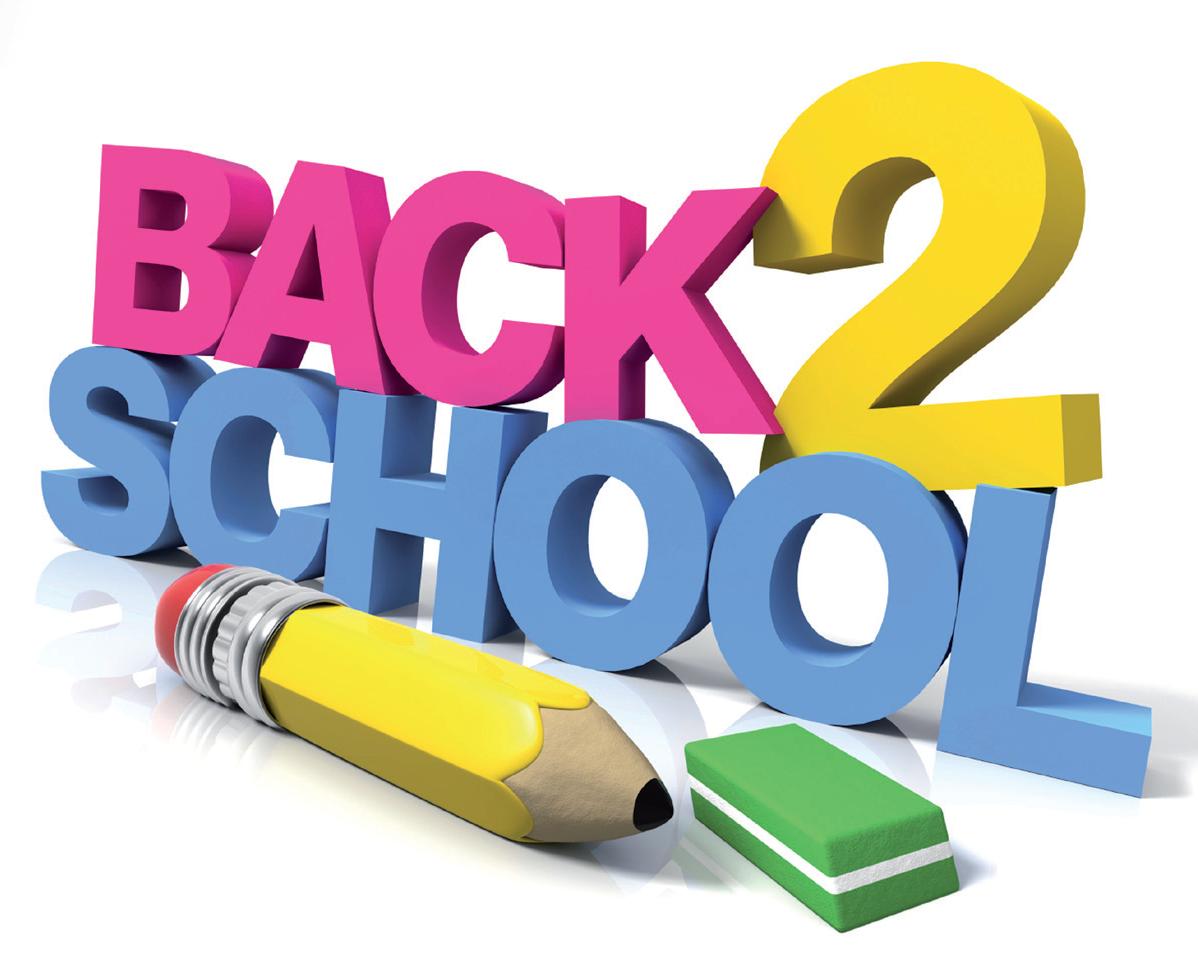 